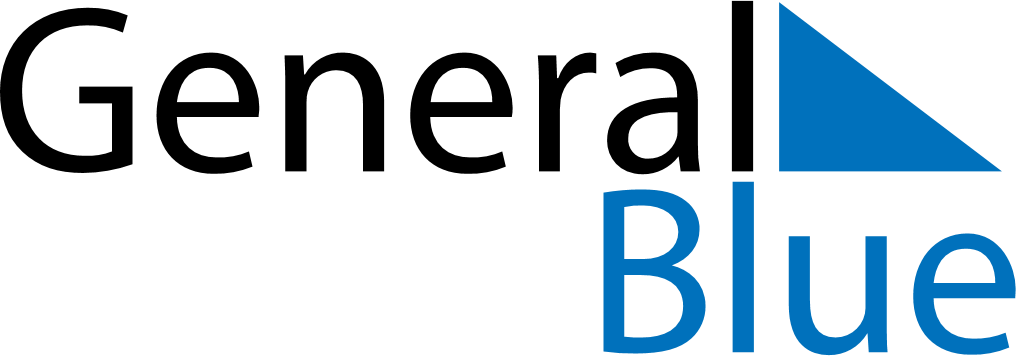 May 2024May 2024May 2024May 2024May 2024May 2024Mongoumba, Lobaye, Central African RepublicMongoumba, Lobaye, Central African RepublicMongoumba, Lobaye, Central African RepublicMongoumba, Lobaye, Central African RepublicMongoumba, Lobaye, Central African RepublicMongoumba, Lobaye, Central African RepublicSunday Monday Tuesday Wednesday Thursday Friday Saturday 1 2 3 4 Sunrise: 5:35 AM Sunset: 5:50 PM Daylight: 12 hours and 14 minutes. Sunrise: 5:35 AM Sunset: 5:50 PM Daylight: 12 hours and 15 minutes. Sunrise: 5:34 AM Sunset: 5:50 PM Daylight: 12 hours and 15 minutes. Sunrise: 5:34 AM Sunset: 5:50 PM Daylight: 12 hours and 15 minutes. 5 6 7 8 9 10 11 Sunrise: 5:34 AM Sunset: 5:50 PM Daylight: 12 hours and 15 minutes. Sunrise: 5:34 AM Sunset: 5:50 PM Daylight: 12 hours and 15 minutes. Sunrise: 5:34 AM Sunset: 5:50 PM Daylight: 12 hours and 15 minutes. Sunrise: 5:34 AM Sunset: 5:50 PM Daylight: 12 hours and 16 minutes. Sunrise: 5:33 AM Sunset: 5:50 PM Daylight: 12 hours and 16 minutes. Sunrise: 5:33 AM Sunset: 5:50 PM Daylight: 12 hours and 16 minutes. Sunrise: 5:33 AM Sunset: 5:50 PM Daylight: 12 hours and 16 minutes. 12 13 14 15 16 17 18 Sunrise: 5:33 AM Sunset: 5:50 PM Daylight: 12 hours and 16 minutes. Sunrise: 5:33 AM Sunset: 5:50 PM Daylight: 12 hours and 16 minutes. Sunrise: 5:33 AM Sunset: 5:50 PM Daylight: 12 hours and 16 minutes. Sunrise: 5:33 AM Sunset: 5:50 PM Daylight: 12 hours and 17 minutes. Sunrise: 5:33 AM Sunset: 5:50 PM Daylight: 12 hours and 17 minutes. Sunrise: 5:33 AM Sunset: 5:50 PM Daylight: 12 hours and 17 minutes. Sunrise: 5:33 AM Sunset: 5:50 PM Daylight: 12 hours and 17 minutes. 19 20 21 22 23 24 25 Sunrise: 5:33 AM Sunset: 5:50 PM Daylight: 12 hours and 17 minutes. Sunrise: 5:33 AM Sunset: 5:51 PM Daylight: 12 hours and 17 minutes. Sunrise: 5:33 AM Sunset: 5:51 PM Daylight: 12 hours and 17 minutes. Sunrise: 5:33 AM Sunset: 5:51 PM Daylight: 12 hours and 18 minutes. Sunrise: 5:33 AM Sunset: 5:51 PM Daylight: 12 hours and 18 minutes. Sunrise: 5:33 AM Sunset: 5:51 PM Daylight: 12 hours and 18 minutes. Sunrise: 5:33 AM Sunset: 5:51 PM Daylight: 12 hours and 18 minutes. 26 27 28 29 30 31 Sunrise: 5:33 AM Sunset: 5:51 PM Daylight: 12 hours and 18 minutes. Sunrise: 5:33 AM Sunset: 5:52 PM Daylight: 12 hours and 18 minutes. Sunrise: 5:33 AM Sunset: 5:52 PM Daylight: 12 hours and 18 minutes. Sunrise: 5:33 AM Sunset: 5:52 PM Daylight: 12 hours and 18 minutes. Sunrise: 5:33 AM Sunset: 5:52 PM Daylight: 12 hours and 18 minutes. Sunrise: 5:33 AM Sunset: 5:52 PM Daylight: 12 hours and 18 minutes. 